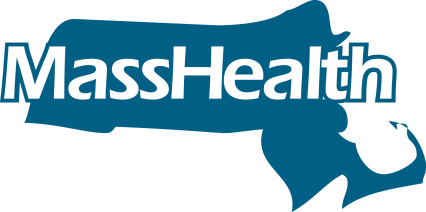 Informacja z MassHealth jest ważna. Należy ją od razu przetłumaczyć.Możemy ją przetłumaczyć za darmo. Proszę zadzwonić do Centrum Obsługi Klienta MassHealth, aby poprosić o tę usługę.Informacje z MassHealth są dostępne również w formatach alternatywnych, takich jak pismo Braille'a oraz wydruk z dużą czcionką. Aby otrzymać kopię w alternatywnym formacie, proszę zadzwonić do nas pod numer (800) 841-2900 (TTY: (800) 497-4648).Można również łatwo przetłumaczyć informacje z tej strony internetowej lub dowolnej innej strony Mass.gov za pomocą znajdującego się powyżej przycisku "Select Language". Przycisk "Select Language" spowoduje przetłumaczenie tekstu na jeden z wymienionych języków.